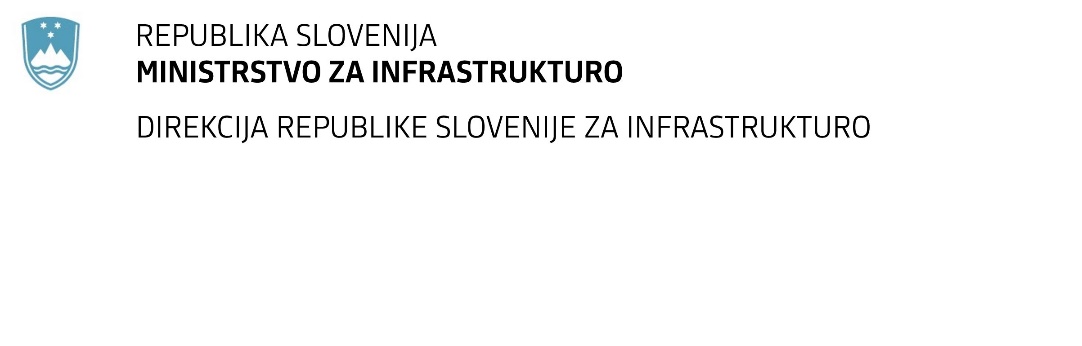 SPREMEMBA RAZPISNE DOKUMENTACIJE za oddajo javnega naročila Obvestilo o spremembi razpisne dokumentacije je objavljeno na "Portalu javnih naročil" in na naročnikovi spletni strani. Na naročnikovi spletni strani je priložen čistopis spremenjenega dokumenta. Obrazložitev sprememb: Spremembe so sestavni del razpisne dokumentacije in jih je potrebno upoštevati pri pripravi ponudbe.Številka:43001-262/2021-01oznaka naročila:A-127/21 G   Datum:06.07.2021MFERAC:2431-21-000914/0Modernizacija ceste R3-626/3726 Gračišče – Brezovica od km 0,900 do km 2,900Naročnik objavlja čistopis popisa del, ki vključuje spremembe, ki so bile podane z odgovorom na vprašanje ponudnika (Pojasnila razpisne dokumentacije-06). V zavihku Ostala dela in storitve, poglavje 1. Pripravljalna dela, postavka 0003 je vpisana fiksna cena 26.450,00€ brez DDV.V ponudbeni dokumentaciji mora biti predložen ponudbeni predračun izdelan na podlagi čistopisa popisa del (Popis GRAČIŠČE 1 in 2-končni).Naročnik objavlja usklajena Navodila za pripravo ponudbe in  vzorec pogodbe, ki vključuje spremembe, ki so bile podane z odgovorom na vprašanje ponudnika (Pojasnila razpisne dokumentacije-02). V priloženi dokumentaciji je usklajen naziv objekta/naslov predmeta javnega naročila.